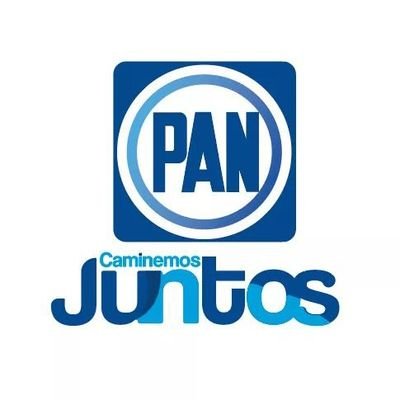 SE HACE LA ACLARACION QUE EN EL MES DE SEPTIEMBRE DEL AÑO 2019, EN EL PARTIDO ACCION NACIONAL, NO SE LLEVO A CABO NINGUN SESION, POR TAL MOTIVO, ESTA INFORMACION RESULTA INEXISTENTE.